CLUB GREENSLOPES MENU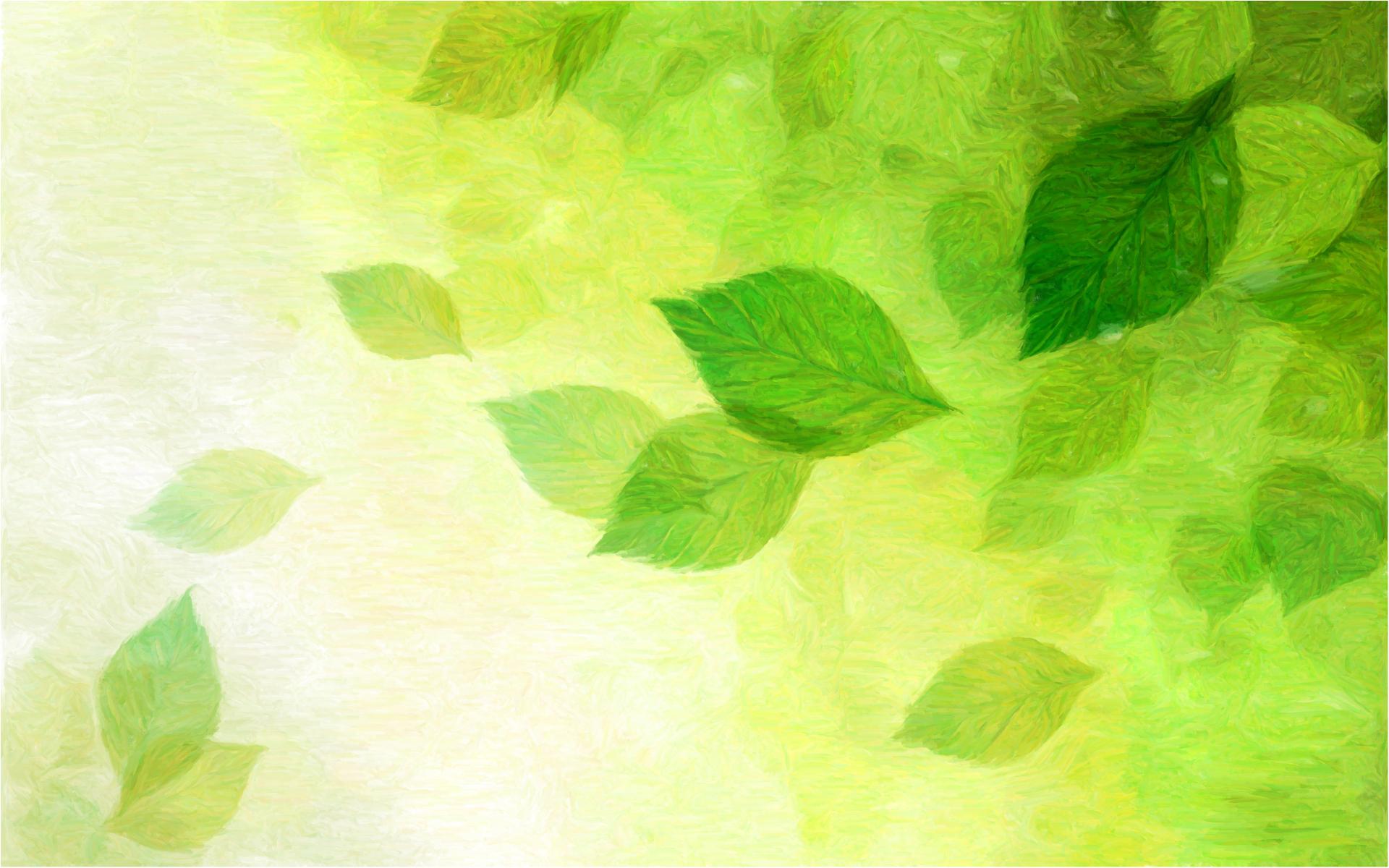    gf – gluten free / df – dairy free / all sauces gluten free (except BBQ)Potato Wedges w/sweet chilli & sour cream - $9.5Basket of Fries w/tomato, BBQ or Gravy - $8.5 (gf,df)Pepperoni Pizza - $17.5Hawaiian Pizza - $18Vegetarian Pizza – 16.5Veggie Nachos – 16.5 (gf)Beer Battered Flathead w/chips and salad - $16Crumbed Calamari w/chips & salad - $18.5Seafood Basket – crumbed prawn cutlets, battered scallops, beer battered flathead, crumbed calamari - w/tartare sauce - $21.5200g Rump w/chips & salad (gravy, mushroom or pepper) - $18.5Chicken Schnitzel w/chips and salad - $18Chicken Parmy w/chips and salad - $20** KIDS CHICKEN NUGGETS & CHIPS - $11** KIDS FISH & CHIPS - $11